CerTrust Kft. - Notified Body 2806DeclarationPresent applicant declares that the same application has not been lodged with any other notified bodyDate and place:	signatureANNEX AApplication for type conformity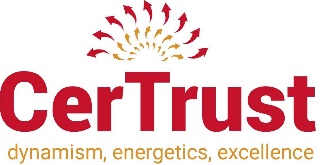 Certification process according to directive 2014/28/EU
Module C2ApplicantIf it’s the manufacturer's representativeName :Name :ApplicantIf it’s the manufacturer's representativeAddress:Address:ApplicantIf it’s the manufacturer's representativeE-mail:E-mail:Phone:ApplicantIf it’s the manufacturer's representative(EU) Tax number:(EU) Tax number:Manufacturer Name :Name :Manufacturer Address:Address:Manufacturer E-mail:E-mail:Phone:Manufacturer (EU) Tax number:(EU) Tax number:Type and name of itemsType and name of itemsAnnex AAnnex AAnnex AAnnex AAttached documentations (X):	PagesAttached documentations (X):	PagesAttached documentations (X):	PagesAttached documentations (X):	PagesAuthorization If the applicant is not the manufacturer	XList of technical documentation of the certificated product in Annex 2	XOther relevant technical specifications the references of which applied in full or in part	Results of design calculations made, examinations carried out, etc	List of test results	Other documents	NoTrade nameNumber of EU type examinationType of item1.2.3.4.5.6.7.8.9.10.11.12.13.14.15.16.17.18.19.20.23.24.25.26.27.28.29.30.31.32.33.NoTrade nameNumber of EU type examinationType of item34.35.36.37.38.39.40.41.42.43.44.45.46.47.48.49.50.51.52.53.54.55.56.57.58.59.60.61.62.63.64.